TRINITY CHRISTIAN ACADEMY 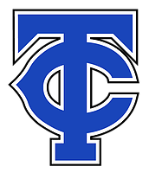 JV/V BOYS  BASKETBALL 2019-2020  SCHEDULEDATE/TIME				     OPPONENTS 		          LOCATION Revised 9/26/1911/25 JV-5:30 V 7PM                                                                     CREEKSIDE HOME 11/26 JV-5:30 V 7PM                                                                     BISHOP KENNY AWAY 1055 Kingman Ave, Jacksonville, FL 3220711/29 JV-5:30 V 7PM                                                                     RIDGEVIEW AWAY 466 Madison Ave, Orange Park, FL 3206512/2 JV-5:30 V 7PM                                                                     MANDARIN HOME 12/3 JV-5:30 V 7PM                                                                     BOLLES AWAY 7400 San Jose Blvd, Jacksonville, FL 3221712/5 JV-5:30 V 7PM                                                                     EPISCOPAL AWAY 2121, 4455 Atlantic Blvd, Jacksonville, FL 3220712/10 JV 6pm V 730PM                                                                     TERRY PARKER HOME12/12 JV-5:30pm V 700PM                                                                     ORANGE PARK HIGH Away 12/13 JV-5:30 V 7PM                                                                     CAMDEN COUNTY AWAY 6300 Laurel Island Pkwy, Kingsland, GA 3154812/20 V 7pm (Varsity ONLY) OVERNIGHT STAY                                                          MONROE XMAS TOURNAMENTAWAY –Monroe High School GA12/21 V 830PM (Varsity only)OVERNIGHT STAY                                                          MONROE XMAS TOURNAMENT- AWAY- Monroe High School GA12/21  JV ONLY- time TBAEWC XMAS TOURNAMENTEWC GYM 12/23 JV ONLY-time TBAEWC XMAS TOURNAMENTEWC GYM 01/08   JV 530PM V 7PMHOPE CHRISTIAN ACADEMYAWAY-1824 DEAN RD 322161/10 JV-5:30 V 7PM        TERRY PARKER AWAY 7301 Parker School Rd, Jacksonville, FL 322111/14 JV-5:30 V 7PM                                                                     IMPACT HOME 1/16 JV 5:30 V 7PMYULEE HIGH SCHOOL HOME 1/18 JV ONLY NORTHSIDE TOURNAMENT NORTH SIDE TOURNAMENT RIBAULT HIGH SCHOOL 1/20 JV-5:30 V 7PM                                                                     ED WHITE HOME 1/23 TBA JV-5:30 V 7PM                                                                     CORNERSTONE HOME 1/30 JV-5:30 V 7PM                                                                     CREEKSIDE AWAY 100 Knights Ln, St Johns, FL 322591/31 JV-5:30 V 7PM                                                                     UC (MIDDLE/JV/V)AWAY 5520 UNIV BLVD W 32216 2/1 JV-5:30 V 7PM                                                                     CAMDEN COUNTY HOME 2/4 JV-5:30 V 7PM                                                                     RIBAULT  HOME 2/7 JV-5:30 V 7PM                                                                     CHRIST CHURCH HOME 2/10-15DistrictsTBA